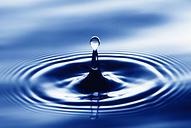 Gratefully accepts donations to support our work in Communities across East Central Alberta. Donations can be mailed to: Regional Suicide Prevention Councilc/o Canadian Mental Health Association4711 – 51 Avenue
Camrose, AB 
T4V 0V3Please make cheques payable to Canadian Mental Health Association And clearly indicate on the memo line that it is a donation to the Regional Suicide Prevention Council Thank you for your support.  